CHANGES TO ORIGINAL LEARNING/TEACHING AGREEMENT ACADEMIC YEAR 2021/2022 FIELD OF STUDY: Industrial Engineering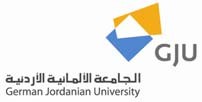 Name of student:….						 Student ID:….SENDING UNIVERSITY: …The German Jordanian University	Country: .....................Jordan....................................HOST UNIVERSITY: .......................................................... 			Country: …..Germany…….Changes have occurred to the original Learning/Teaching Agreement:	 Yes	 NoIf no changes were made to your original learning agreement please do not fill this table!If there were changes made to original Learning/Teaching Agreement please fill the table below: (*If necessary, continue this list on a separate sheet)Course CodeCourse TitleDeleted CoursesAdded CoursesLanguage of InstructionNumber of ECTS/ SWSNumber of Credits at GJUEquivalent GJU IDمثالKosten-Leistungsrechung(Cost and performance accounting) German English5/43مثالQuality management German English German English German English German English German EnglishStudent’s signature………………………………………………….....Date: ………………………………………………..SENDING UNIVERSITY: GJUWe confirm that the above-listed changes to the initially agreed upon learning/teaching agreement are approved by the student’s exchange coordinator and dean.Name & signature Head of International Office……………………………………………… 
Date: .......................................................Name & signature Head of International Office……………………………………………… 
Date: .......................................................HOST UNIVERSITY:We confirm that the above-listed changes to the initially agreed upon learning/teaching agreement are approved.HOST UNIVERSITY:We confirm that the above-listed changes to the initially agreed upon learning/teaching agreement are approved.Name & signature Departmental coordinator............................................................................Date: ...................................................................Name & signature Institutional coordinator.......................................................................................Date: ..............................................................................